Формирование математической грамотностиЧто такое «математическая грамотность»«Математическая грамотность – это способность индивидуума проводить математические рассуждения и формулировать, применять, интерпретироватьматематику для решения проблем в разнообразных контекстах реального мира.Она включает использование математических понятий, процедур, фактов и инструментов, чтобы описать, объяснить и предсказать явления. Она помогает людям понять роль математики в мире, высказывать хорошо обоснованные суждения и принимать решения, которые необходимы конструктивному, активному и размышляющему гражданину.»3 слайд. Механизм взаимодействия двух миров (схема на слайде)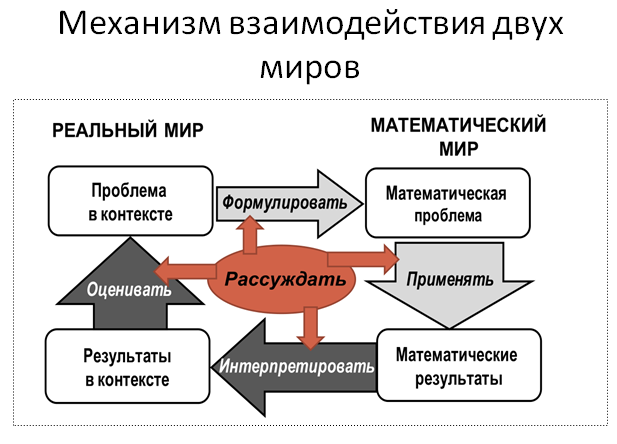 Реальный мир и математический:  из проблемы в контексте нужно сформулировать в математическую, применить математические знания, получить математические результаты, интерпретировать в результаты контексте и оценить. Внутри взаимодействия этих миров идут рассуждения.4 слайд. Основы формирования математической грамотностиПомнить о системности формируемых математических знаний, о необходимости теоретической базы: без знаний нет примененияформировать готовность к взаимодействию с математической стороной окружающего мира: через опыт и погружение в реальные ситуации (отдельные задания; цепочки заданий, объединенных ситуацией, проектные работы)учить математическому моделированию реальных ситуаций и переносить способы решения учебных задач на реальные, создавать опыт поиска путей решения жизненных задачразвивать когнитивную сферу, учить познавать окружающий мир, задаваться вопросами и  решать задачи разными способамиформировать компетенции: коммуникативную, читательскую, информационную, социальнуюразвивать регулятивную сферы и рефлексию: учить планировать деятельность, конструировать алгоритмы (вычисления, построения и пр.), контролировать процесс и результат, выполнять проверку на соответствие исходным данным и правдоподобие, коррекцию и оценку результата деятельности5 слайд Направления формирования математической грамотности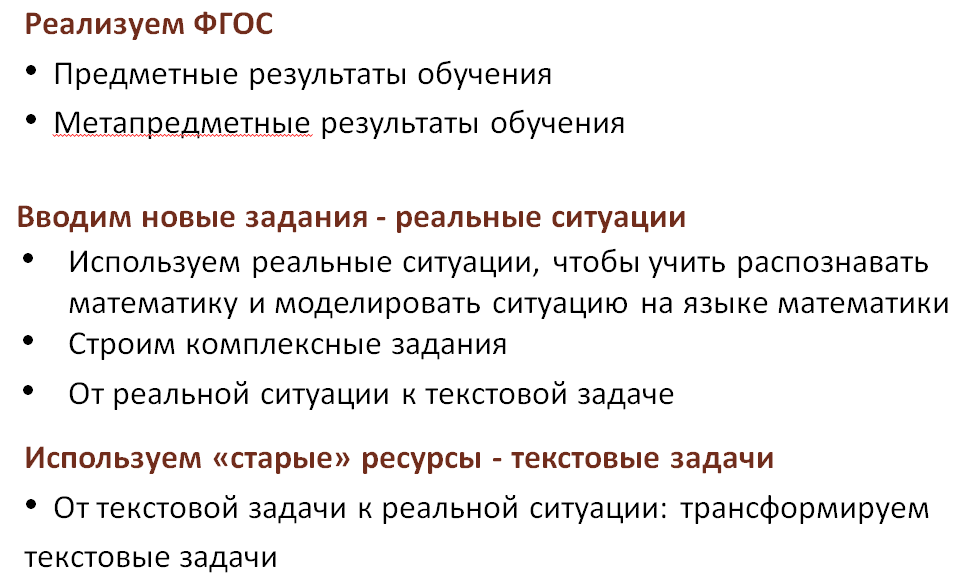 6, 7, 8 слайд  С пятого  класса в рамках части, формируемой участниками образовательных     отношений,   в нашей школе ведется курс «Математическая грамотность». Задания курса направлены на формирование  способностей формулировать, применять и интерпретировать математику в разнообразных контекстах. Третий год мы работаем по сборнику эталонных заданий под редакцией  Г.С. Ковалевой и Л.О. Рословой. Сборник включает в себя разные виды заданий. В   «Стартовых заданиях» представлено две ситуации, каждая из которых содержит  несколько вопросов, на которые надо ответить, внимательно прочитав текст и рассмотрев таблицы, рисунки, схемы. «Обучающие задания»  разделены на рубрики «Знаете ли вы?»  В данных заданиях необходимо разбирать рисунки, схемы, таблицы, извлекать из них информацию и анализировать ее. «Найдите ошибку», в этих заданиях  необходимо рассуждать,  строить  гипотезы, делать выводы и умозаключения, распознавать неверное утверждение, находить ошибку в решении, подвергать сомнению высказанное суждение. «Разные задачи», выполняя эти задания, обучающиеся смогут понять, какие ошибки были допущены в стартовой работе: возможно, недостаточно внимательно прочитан текст, упущена важная информация, которая содержалась в таблице или рисунке, допущена вычислительная ошибка. В  «Итоговых заданиях»  представлены различные ситуации, которые могут встретиться в жизни. Опять необходимо будет  внимательно прочитать текст, рассмотреть иллюстрации, познакомиться с информацией справочного характера -  пояснениями к термину, формулами. Ответы требуется дать в разной форме: с выбором, с кратким или развернутым ответом. Иногда необходимо  дать объяснение своему ответу. В разделе « Составьте свое задание» обучающимся необходимо самостоятельно придумать ситуацию с ключевыми словами и три вопроса к ней или продолжить описание ситуации и придумать к ней вопросы.        Отдельный вопрос, вызывающий интерес: как осуществить подготовку учащихся к решению практико-ориентированных задач ОГЭ. Большинство  учителей пока видят выход в разборе типовых задач в рамках урока, включать решение текстовых задач в урок как можно чаще, «разбирать задания подобного рода», формировать у учащихся алгоритм решения.В процессе своей работы учителям приходится искать решения, пробовать разные форматы и экспериментировать. Главное, показать, что знания и навыки, которые школьники приобретают в процессе обучения, им необходимы и пригодятся в жизни, «Например, оплатить электричество,я реально задаю – найти в доме счетчик, выяснить, какой он – двухтарифный или трехтарифный, снять показания, выяснить, какой тариф, посчитать, сколько нужно заплатить, а затем найти, куда эти показания надо передать. И после того, как они своими руками проделали эту процедуру, они начинают по-другому воспринимать этот процесс оплаты электричества. После этого с ними можно обсудить ситуацию: а что если мы поедем на дачу, и там у нас будет другой тариф? Мы там будем жить только летом, и какой счетчик нам нужен? А какого класса энергопотребления нам нужен холодильник? И такие реальные заходы можно найти практически во всех темах».Редкая текстовая задача является компетентностно-ориентированной Большинство задач направлены на использование готовым математических моделей и чаще всего не обладаютситуационной значимостью и новизной формулировки  В задачах редко используется личный опыт учащихся (например, покупки в магазине)Примеры для иллюстрации:• Задача 1. «Сергей поймал 20 рыб и сложил их в ведро. Пока он складывал удочки, десятую часть всех рыб утащила кошка. На сколько уменьшилось число рыб в ведре?»• Задача 2. «В песочницу квадратной формы с длиной боковой стены, равной 2 м, требуется насыпать песок – по 10 кг на один квадратный метр. Сколько килограммов песка нужно для 10 таких песочниц?»Трансформация текстовой задачи1) Решили текстовую задачу, например, про пешехода и догоняющего его велосипедиста, выехавшего через некоторое заданное время.2) Предложили некоторую свою интерпретацию этой ситуации, например: мама ушла на электричку, забыв телефон, дочь поехала на велосипеде ее догонять. Модель не меняется.3) Предложите детям самим дополнить ситуацию данными.A. Описание требует изменения формы представления исходных данных, например, времени: мама шла на определенную по времени отправления электричку.B. Задача изменяется и теряет абстрактность.C. Реалистичность влечет реальные вычисления.4) Предложите вспомнить похожую ситуацию из своей жизни и записать ее в виде своей задачи.Какие ресурсы использую в работе по формированию математической грамотности.В прошлом году составила вот такой план работы с детьми, где использовала :  1.Электронные формы учебных пособий издательство «Просвещение»                        https://media.prosv.ru/  2.   Диагностические работы Министерства Просвещения РФ (РЭШ)       РЭШ(электронный банк заданий по математической грамотности)             https://fg.resh.edu.ru/functionalliteracy/events  3.   Банк заданий. Сайт ИСРО РАО.( ИНСТИТУТ СТРАТЕГИИ РАЗВИТИЯ ОБРАЗОВАНИЯ РОССИЙСКОЙ АКАДЕМИИ ОБРАЗОВАНИЯ) http://skiv.instrao.ru/bank-zadaniy/4. Открытый банк заданий PISSA   https://fioco.ru/примеры-задач-pisa5. Институт развития образования Самарской области     Сайт ИСРО РАО                 https://sipkro.ru/6.  Учебное пособия .  Математическая грамотность .  Сборник эталонных заданий (Выпуск1 часть1, 2)